МУНИЦИПАЛЬНОЕ БЮДЖЕТНОЕ УЧРЕЖДЕНИЕ КУЛЬТУРЫ"Новоуральский историко-краеведческий музей"ПОЛОЖЕНИЕоб организации бесплатного (льготного) посещения
 Муниципального бюджетного учреждения культуры 
«Новоуральский историко-краеведческий музей»Новоуральск20211. ОБЩИЕ ПОЛОЖЕНИЯ И ЦЕЛИ1.1. Настоящее «Положение об организации бесплатного (льготного) посещения» (далее − Положение) регламентирует деятельность    Муниципального бюджетного учреждения культуры 
«Новоуральский историко-краеведческий музей» (далее − Музей) по реализации входных бесплатных (льготных) билетов в постоянные экспозиции музеев, билетов на экскурсионное обслуживание и билетов на платные мероприятия Музея, согласно их перечню и в соответствии с:Гражданским кодексом Российской Федерации, Налоговым кодексом РФ, Бюджетным кодексом РФ;Федеральным законом от 06.10.2003 N.131-ФЗ «Об общих принципах организации местного самоуправления в Российской Федерации»;Федеральным законом от 07.02.1992 г. №2300-1 «О защите прав потребителей»;Указом Президента РФ от 5 мая 1992 года № 431 «О мерах по социальной поддержке многодетных семей»;Приказом Минкультуры РФ от 17.12.2008 №2257 "Об утверждении бланков строгой отчетности";Федеральным законом «О внесении изменений в Закон Российской Федерации «Основы законодательства Российской Федерации о культуре» от 18.07.2019г. N2193-ФЗ;Постановлением Правительства Российской Федерации от 12.11.1999 № 1242 «О порядке бесплатного посещения музеев лицами, не достигшими восемнадцати лет»;Областным законом от 27.12.2004 № 232-ОЗ «О музейном деле в Свердловской области»;Законом Российской Федерации от 12 января 1995 года № 5-ФЗ «О ветеранах»;Законом Российской Федерации от 15 января 1993 года № 4301-1 «О статусе Героев Советского Союза, Героев Российской Федерации и полных кавалеров ордена Славы»;Постановлением Администрации НГО от 21 декабря 2016 года № 2807-а «Об утверждении Порядка предоставления льгот отдельным категориям граждан при посещении ими платных мероприятий, организуемых муниципальными учреждениями культуры Новоуральского городского округа»;Иными законодательными и нормативными актами Российской Федерации, Свердловской области и Новоуральского городского округа.1.2. Целями настоящего Положения являются:обеспечение права граждан на равное участие в культурной жизни и пользование учреждениями культуры, а также приобщение различных категорий граждан к посещению музеев;обеспечение установленного законодательством права отдельных категорий граждан на льготное и льготное бесплатное посещение постоянных экспозиций музеев;формирование Системы лояльности − установление льгот на входные билеты, экскурсионное обслуживание и платные мероприятия Музея для льготных категорий посетителей;контроль за исполнением показателей муниципального задания.1.3. Музей оставляет за собой право изменять льготные категории физических и юридических лиц, величину льготы и условия её предоставления по своему усмотрению, если иное не предусмотрено законодательством Российской Федерации.1.4. Настоящее Положение утверждается директором Музея и доводится до сведения граждан путём размещения на официальном сайте  https://www.nmuseum.ru в информационно-коммуникационной сети «Интернет».1.5. Внесение изменений в настоящее Положение оформляется приказом директора Музея.2. КАТЕГОРИИ ГРАЖДАН, ИМЕЮЩИЕ ПРАВО НА ЛЬГОТНОЕ (БЕСПЛАТНОЕ) ПОСЕЩЕНИЕ МУЗЕЕВ2.1. Перечень льготных категорий лиц, имеющих право на бесплатное посещение Муниципального бюджетного учреждения культуры «Новоуральский историко-краеведческий музей», в соответствии с перечнем государственных (муниципальных) услуг, бесплатно оказываемых льготным категориям лиц, указан в Приложении 1 к настоящему Положению.2.2. Администрацией Музея днём бесплатного посещения постоянных экспозиций музеев всеми категориями граждан установлена первая среда каждого месяца в режиме установленного времени работы с посетителями.3. ПОРЯДОК ПРЕДОСТАВЛЕНИЯ И ПОЛЬЗОВАНИЯ ЛЬГОТОЙ БЕСПЛАТНОГО ПОСЕЩЕНИЯ ПОСТОЯННЫХ ЭКСПОЗИЦИЙ МУЗЕЯ ДЛЯ ФИЗИЧЕСКИХ ЛИЦ3.1. Льготное (бесплатное) посещение Музея осуществляется на основании предоставляемых отдельным категориям граждан бесплатных входных билетов.3.2. Бесплатный входной билет в постоянную экспозицию музея выдаётся при входе в Музей только при предъявлении документов, указанных в Приложении 1.3.3. В случаях неочевидного определения возраста лиц, не достигших 18-летнего возраста по внешнему виду, бесплатный билет выдаётся на основании любого документа, в котором отражена дата его рождения – паспорт, свидетельство о рождении и т.п.,3.4. Документ, подтверждающий право на льготное или бесплатное посещение	 постоянной экспозиции музея должен быть действителен на дату посещения.3.5. Сотрудник музея, продающий билет посетителю, имеет право потребовать документ, подтверждающий право на льготное или бесплатное посещение.3.6. Приобретая льготные (бесплатные) билеты в музей с использованием предусмотренных Положением льгот, посетитель даёт своё согласие на обработку своих персональных данных, к которым относятся: паспортные данные, номера дающих право на льготу документов и иные сведения, которые необходимы для корректного документального оформления правоотношений между Музеем и посетителем в целях: продажи, возврата льготных билетов, а также на осуществление любых действий в отношении персональных данных, которые необходимы или желаемы для достижения указанных выше целей, включая (без ограничения) сбор, систематизацию, накопление, хранение, уточнение (обновление, изменение), использование, распространение (в том числе передачу третьим лицам), обезличивание, а также осуществление любых иных действий с персональными данными, предусмотренных действующим законодательством Российской Федерации.3.7. Музей гарантирует, что обработка персональных данных посетителей осуществляется в соответствии с Федеральным законом от 27.07.2006 № 152-ФЗ «О персональных данных» и иным действующим законодательством РФ о защите персональных данных.3.8. Приобретая заранее, не в день посещения, льготный билет в соответствии с Положением, посетитель уведомлён о том, что вход в музей возможен только при предоставлении документа, удостоверяющего право на льготу.3.9. В случаях выявленного на контроле несоответствия категории входного билета или отсутствия документа, подтверждающего право на его приобретение, посетитель обязан приобрести входной билет соответствующей ему категории.4. ПОРЯДОК ПРЕДОСТАВЛЕНИЯ И ПОЛЬЗОВАНИЯ ЛЬГОТОЙ БЕСПЛАТНОГО ПОСЕЩЕНИЯ   ПОСТОЯННЫХ ЭКСПОЗИЦИИ МУЗЕЯ ДЛЯ ЮРИДИЧЕСКИХ ЛИЦ4.1. Любое юридическое лицо имеет право обратиться к директору Музея с просьбой о выделении льготных билетов или льготного экскурсионного обслуживания.4.2. Обращение составляется на фирменном бланке организации в свободной форме, однако в его содержании необходимо отразить следующую информацию:− количество предполагаемых льготных билетов и основание для льготы (согласно Приложению 1, с указанием номера и наименования документа, подтверждающего данное право);− дату предполагаемого посещения и названия музея;− ФИО куратора (сопровождающего) предполагаемой группы посетителей;− контактную информацию.4.3. В трёхдневный срок с момента получения обращения устно (при необходимости    письменно) администрация Музея информирует юридическое лицо о результатах рассмотрения обращения по контактам, оставленным в письме.4.4. Музей оставляет за собой право отказать в коллективной заявке при занятости музея на указанный срок или предложить перенести планируемую дату посещения музея, либо сократить предполагаемое количество посетителей или присоединиться к другой группе.4.5. Музей оставляет за собой право отказать юридическому лицу без объяснения причин, если в его заявке отсутствуют льготные категории физических лиц, определённые настоящим Положением и действующим законодательством Российской Федерации.5. ПОРЯДОК ОФОРМЛЕНИЯ БЕСПЛАТНОГО ВХОДНОГО БИЛЕТА5.1. Музей при оформлении бесплатного билета использует бланк обязательной отчетности, изготовленный печатным способом. 5.2. Форма и обязательные реквизиты Бланка обязательной отчетности изготовленного печатным способом разрабатываются в соответствии с Приказом Министерства культуры РФ от 17.12.2008г. N 257 «Об утверждении бланков строгой отчетности».5.3. Билет, изготовленный печатным способом, содержит лицевую и оборотную стороны. Лицевая сторона Билета разделена на три части − корешок, средняя часть, контроль, из которых корешок и контроль являются отрывными частями Билета.5.4. Проставление серии и номера Билета, изготовленного печатным способом, всегда осуществляется при изготовлении тиража билетов принтерным (типографским) способом.5.5. Указанная в Билете изготовленном печатным способом цена 0,00 рублей, всегда осуществляется при изготовлении тиража билетов принтерным (типографским) способом. 6. ОСНОВНЫЕ ПАРАМЕТРЫ БИЛЕТА, ИЗГОТОВЛЕННОГОПЕЧАТНЫМ СПОСОБОМ6.1. Билет Музея, изготовленный печатным способом, на Лицевой стороне в средней части содержит следующие обязательные реквизиты, в соответствии с Методическими указаниями, утвержденными Письмом Минкультуры РФ от 15 июля 2009г. № 29-01-39/04):Наименование документа − «БИЛЕТ», шестизначный номер и серию Билета. Серия Билета обозначается двумя буквами (например, АБ, АВ и т.п.). Серия и тираж устанавливаются Музеем при сдаче заказа тиража бланков билетов.Наименование в соответствии с Уставом (полное или сокращенное) и указание на организационно-правовую форму Музея;Место нахождения постоянно действующего исполнительного органа Музея (в соответствии с Уставом и Свидетельством ОГРН);Идентификационный номер (ИНН) Музея;Наименование учредителя Музея;Вид услуги (название Мероприятия);Стоимость услуги в денежном выражении – «0,00 рублей».6.2. Билет Музея, изготовленный печатным способом, на Лицевой стороне в средней части может содержать иные реквизиты и информацию, которые указывают в том числе на специфику Музея и/или услуги:ОКПО и/или иные реквизиты Музея;Логотип Музея;Штрих-код, позволяющий определить подлинность Билета;Дату и время проведения Мероприятия;Место нахождения (адрес) площадки, на которой проводится Мероприятие;Ссылку на Приказ Министерства Культуры РФ № 257 от 17.12.2008г., которым утвержден образец билета;Код Формы бланка строгой отчетности (билета) по ОКУД.6.3. Корешок Билета Музея, изготовленного печатным способом, на Лицевой стороне содержит следующие обязательные реквизиты:Наименование Музея в соответствии с Уставом (полное или сокращенноенаименование);Идентификационный номер (ИНН) и ОКПО Музея;Наименование части Билета: «Корешок билета»;Шестизначный номер и серию Билета;Вид услуги (название Мероприятия);Дату и время проведения Мероприятия;Стоимость услуги в денежном выражении «0,00 рублей».6.4. Часть Билета изготовленного печатным способом (Контроль) на Лицевой стороне содержит наименование указанной части: «Контроль».6.5. Оборотная часть Билета Музея, изготовленного печатным способом, содержит следующую обязательную информацию: сведения об изготовителе бланка Билета − наименование, идентификационный номер и место нахождения изготовителя, номер и год выполнения заказа, тираж.6.6. Оборотная часть Билета Музея, изготовленного печатным способом, содержит следующую дополнительную информацию: основные правила посещения и поведения Посетителей в Музее и иную соответствующую и справочную информацию, изложенную в свободной форме.6.7. Художественное оформление (внешний дизайн) Бланков Билетов при заказе их Музеем, варианты размещения на Билетах основных и дополнительных реквизитов и информации, в том числе при впечатывании, замена реквизитов и информации и их редактирование производится Музеем самостоятельно и, как правило, в период оформления печати нового тиража Бланков Билетов.7. ПРАВОВОЙ СТАТУС БИЛЕТА, ИЗГОТОВЛЕННОГО ПЕЧАТНЫМ СПОСОБОМ7.1. Билет Музея является договором безвозмездного оказания услуг в сфере культуры.7.2. Услуги, оказываемые Музеем в сфере культуры − это публичный показ музейных предметов, музейных коллекций путем организации посещения выставок, экспозиций, проведение экскурсий, проведение мастер-классов, музейных занятий, показ спектаклей, концертов, кинопоказов, чтецких вечеров, иных культурно-массовых мероприятий.7.3. Билет должен заполняться четко и разборчиво, исправления не допускаются. Билет Музея с исправлениями, наклейками и иными существенными повреждениями является недействительным.7.4. Посетитель несет всю полноту ответственности за подлинность Билета, в случае получения его не в помещении Музея, не на официальном сайте Музея и не у официальных партнеров.7.5. Билет действителен только на одно лицо, независимо от возраста.7.6. В соответствии с требованиями ФЗ РФ от 29.12.2010г. N 436-ФЗ «О защите детей от информации, причиняющей вред их здоровью и развитию», приобретая Билет, Посетителям следует обращать внимание на возрастные ограничения при посещении Мероприятий Музея (информация указывается на афишах и на официальных сайтах).7.7. Ответственность за несоблюдение ограничений, установленных в п. 7.6 настоящего Положения и последующее запрещение допуска в Музей лиц, хотя и имеющих Билет, но попадающих под указанные ограничения, лежит на лицах, получивших Билет без учета указанных ограничений и/или родителях (законных представителях) этих лиц.7.8. Билет необходимо сохранять до конца посещения Музея и предъявлять его по первому требованию представителям администрации Музея.7.9. При выявлении факта недействительности Билета или неправомерного использования бесплатного Билета, администрация Музея может принять решение о запрете посещения Посетителем, предъявившим такой Билет, Мероприятия Музея.8. ПРИЕМКА И ХРАНЕНИЕ (УЧЕТ) БИЛЕТОВ, ИЗГОТОВЛЕННЫХПЕЧАТНЫМ СПОСОБОМ8.1. Приемка изготовленных в типографии Бланков Билетов производится по товарной накладной типографии ответственным лицом Музея. Приемка производится в день поступления Бланков Билетов. Ответственное лицо проверяет соответствие фактического количества, серий и номеров Бланков обязательной отчетности данным, указанным в сопроводительных документах.8.2. Получение комплектов Бланков Билетов к реализации производится работниками, связанными с выдачей, хранением, использованием и реализацией Билетов на основании Акта о передаче бланков обязательной отчетности по форме № БСО-1 (Приложение 3).8.3. С работниками, связанными с выдачей, хранением, использованием и реализацией Билетов, заключается договор о полной индивидуальной материальной ответственности.8.4. Аналитический учет Бланков Билетов ведется в Книге учета бланков обязательной отчетности (ф. 0504045) (Приложение 2) по видам, сериям и номерам, а также по местам их хранения с указанием даты получения/выдачи, их количества и стоимости, а также по материально ответственным и подотчетным лицам.8.5. Директор Музея и должностные лица Музея, связанные с выдачей, хранением и реализацией Билетов, обязаны создать условия, обеспечивающие сохранность Бланков Билетов и Билетов.8.6. Бланки Билетов хранятся в металлических шкафах, сейфах, или в специально оборудованных помещениях в условиях, исключающих их порчу и хищение.9. ОТЧЕТНОСТЬ ЗА ПОЛУЧЕННЫЕ И ИСПОЛЬЗОВАННЫЕ БИЛЕТЫ, ИЗГОТОВЛЕННЫЕ ПЕЧАТНЫМ СПОСОБОМ9.1. Материально ответственные лица отчитываются за полученные и использованные Билеты, корешками Билетов.9.2. Сотрудник Музея, получивший Билеты для реализации, обязан предоставлять на проверку Администрации Музея корешки от реализованных билетов и забракованные Билеты ежемесячно (в последний день календарного месяца). 9.3. На основании Сводного отчёта об использованных Билетах (Бланках) за отчётный период, предоставляемого работниками, связанными с выдачей, хранением, использованием и реализацией Билетов, сотрудники бухгалтерии составляют Акт о списании бланков обязательной отчетности.10. ИНВЕНТАРИЗАЦИЯ БИЛЕТОВ, ИЗГОТОВЛЕННЫХ ПЕЧАТНЫМ СПОСОБОМ10.1. Бланки билетов и Билеты подлежат инвентаризации.10.2. Порядок проведения инвентаризации Билетов и оформления ее результатов проводится в соответствии с Приказом Министерства финансов Российской Федерации от 13.06.1995 г. № 49 «Об утверждении методических указаний по инвентаризации имущества и финансовых обязательств».10.3. Инвентаризация фактического наличия бланков строгой отчетности производится по видам бланков, с учетом начальных и конечных номеров тех или иных бланков, а также по каждому месту хранения этих бланков и материально ответственным лицам отдельно.11. ПОРЯДОК СПИСАНИЯ И УНИЧТОЖЕНИЯ БИЛЕТОВ, ИЗГОТОВЛЕННЫХ ПЕЧАТНЫМ СПОСОБОМ11.1. Билеты реализованные (корешки Билетов), возвращенные и забракованные (в том числе Бланки) подлежат списанию и уничтожению.11.2. Списание реализованных, возвращенных и забракованных Билетов производится по Акту о списании бланков обязательной отчетности (ф. 0504816) ежемесячно (в последний день календарного месяца). 11.3. В Акте о списании приводится состав комиссии по списанию, указываются дата и номер документа, которым комиссия была назначена, указывают период, за который производится списание, а списываемые Билеты перечисляют с указанием их номеров, серии. Акт о списании (ф. 0504816) подписывают члены комиссии и утверждает Директор Музея.11.4 Корешки списанных реализованных Билетов, возвращенные и забракованные Билеты, хранятся в установленном порядке 5 лет. Корешки Билетов, а также возвращенные и забракованные Билеты уничтожаются и утилизируются.11.5. Уничтожение и утилизация корешков Билетов, возвращенных и забракованных Билетов проводится в присутствии комиссии, назначенной приказом директора механическим способом с использованием специальной техники.Приложение 1 к Положению 
об организации бесплатного (льготного) посещения
 Муниципального бюджетного учреждения культуры 
«Новоуральский историко-краеведческий музей»Перечень
льготных категорий лиц, имеющих право на бесплатное посещение Муниципального бюджетного учреждения культуры «Новоуральский историко-краеведческий музей», в соответствии с перечнем государственных (муниципальных) услуг, бесплатно оказываемых льготным категориям лицПриложение 2 к Положению 
об организации бесплатного (льготного) посещения
 Муниципального бюджетного учреждения культуры 
«Новоуральский историко-краеведческий музей»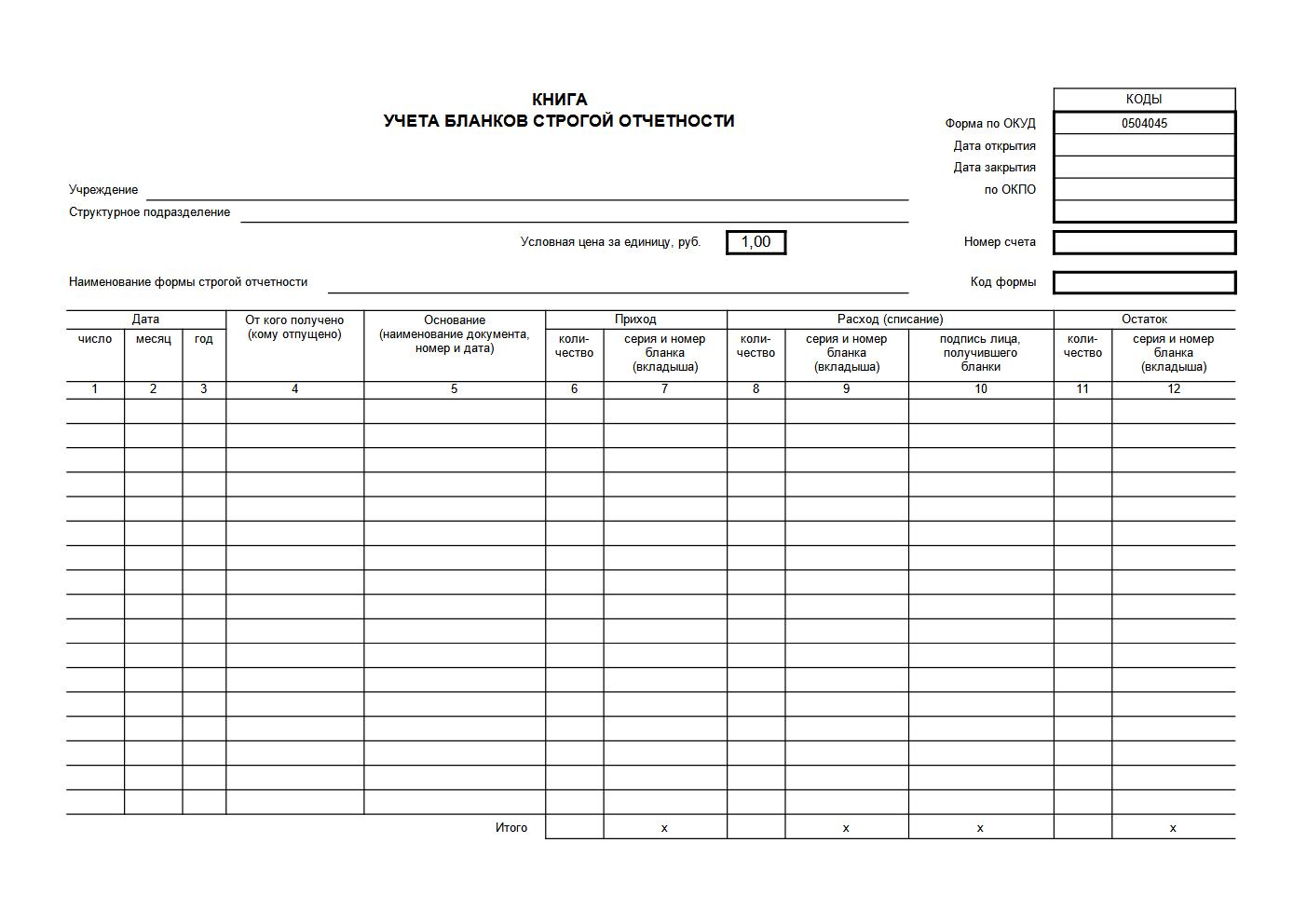 Приложение 3 к Положению 
об организации бесплатного (льготного) посещения
 Муниципального бюджетного учреждения культуры 
«Новоуральский историко-краеведческий музей»Форма № БСО-1,АКТ № ___ от ____________________о передаче бланков строгой отчетности(ФИО, должность)(ФИО, должность)Бланки строгой отчетности:Бланки передал:Бланки принял:№п/пНормативный правовой акт о предоставлении льготыКатегория граждан, которым предоставляются льготыВид льготыВремя предоставления льготыДокумент, предъявляемый для получения льгот 1Основы законодательства Российской Федерации о культуре от 09 октября 1992 года № 3612-1; постановление Правительства Российской Федерации от 12.11.1999 № 1242 «О порядке бесплатного посещения музеев лицами, не достигшими восемнадцати лет»; Областной закон от 27.12.2004 № 232-ОЗ «О музейном деле в Свердловской области»- лица, не достигшие 18 лет вне зависимости от гражданства;- лица, обучающиеся по основным профессиональным образовательным программамБесплатный входной билет на посещение МБУК «НИКМ» в режиме самостоятельного просмотра без экскурсионного сопровожденияПостоянно, в соответствии с режимом работы учреждения Документ, удостоверяющий личность (свидетельство о рождении, паспорт, загранпаспорт, студенческий билет) 2Закон Российской Федерации от 12 января 1995 года № 5-ФЗ «О ветеранах»Закон Российской Федерации от 15 января 1993 года № 4301-1 «О статусе Героев Советского Союза, Героев Российской Федерации и полных кавалеров ордена Славы»Постановление Администрации НГО от 21 декабря 2016 года № 2807-а «Об утверждении Порядка предоставления льгот отдельным категориям граждан при посещении ими платных мероприятий, организуемых муниципальными учреждениями культуры Новоуральского городского округа»Ветераны Великой Отечественной войны, Граждане, удостоенные званий Героев Советского Союза, Героев Российской Федерации и полных кавалеров ордена СлавыБесплатный входной билет на посещение МБУК «НИКМ» в режиме самостоятельного просмотра без экскурсионного сопровожденияПервая среда месяца, в соответствии с режимом работы учреждения Удостоверение, выданное в порядке, предусмотренном федеральным законодательством для реализации мер социальной поддержки, установленных Федеральным законом от 12 января 1995 года № 5-ФЗ «О ветеранах»; удостоверение, подтверждающее наличие соответствующего звания и наград3Постановление Администрации НГО от 21 декабря 2016 года № 2807-а «Об утверждении Порядка предоставления льгот отдельным категориям граждан при посещении ими платных мероприятий, организуемых муниципальными учреждениями культуры Новоуральского городского округа»Лица, подвергшиеся воздействию радиации вследствие катастрофы на Чернобыльской АЭС, испытаний на Семипалатинском полигоне и приравненные к ним категории гражданБесплатный входной билет на посещение МБУК «НИКМ» в режиме самостоятельного просмотра без экскурсионного сопровождения.Первая среда месяца, в соответствии с режимом работы учрежденияУдостоверение, выданное в порядке, предусмотренном Приказами МЧС России № 727, Минздравсоцразвития России № 3831, Минфина России № 165н от 08.12.2006 (ред. от. 27.06.2012) «Об утверждении Порядка и условий оформления и выдачи гражданам удостоверения участника ликвидации последствий катастрофы на Чернобыльской АЭС»4Постановление Администрации НГО от 21 декабря 2016 года № 2807-а «Об утверждении Порядка предоставления льгот отдельным категориям граждан при посещении ими платных мероприятий, организуемых муниципальными учреждениями культуры Новоуральского городского округа»Неработающие инвалиды I и II группыБесплатный входной билет на посещение МБУК «НИКМ» в режиме самостоятельного просмотра без экскурсионного сопровожденияПервая среда месяца, в соответствии с режимом работы учрежденияУдостоверение инвалида, установленного образца либо справка, подтверждающая факт установления инвалидности, выдаваемая федеральным государственным учреждением медико-социальной службы5Постановление Администрации НГО от 21 декабря 2016 года № 2807-а «Об утверждении Порядка предоставления льгот отдельным категориям граждан при посещении ими платных мероприятий, организуемых муниципальными учреждениями культуры Новоуральского городского округа»Дети-инвалиды и лица, их сопровождающих (1 человек)50% стоимости билета на мероприятия МБУК «НИКМ», за исключением коммерческих мероприятий, проводимых в учреждениях культуры сторонними организациями по договорамПостоянно, в соответствии с режимом работы учрежденияУдостоверение инвалида, установленного образца либо справка, подтверждающая факт установления инвалидности, выдаваемая федеральным государственным учреждением медико-социальной службы 6Областной закон от 23.10.1995 № 28-ОЗ «О защите прав ребенка» Постановление Администрации НГО от 21 декабря 2016 года № 2807-а «Об утверждении Порядка предоставления льгот отдельным категориям граждан при посещении ими платных мероприятий, организуемых муниципальными учреждениями культуры Новоуральского городского округа»Дети-сироты и дети, оставшиеся без попечения родителей, находящиеся в детских домах, школах-интернатах, реабилитационных центрах, и лица, их сопровождающих (не более 2 человек на группу)50% стоимости билета на мероприятия МБУК «НИКМ», за исключением коммерческих мероприятий, проводимых в учреждениях культуры сторонними организациями по договорамПостоянно, в соответствии с режимом работы учреждения Письмо-заявка  руководителя учреждения, организации, школы-интерната, патронатной семьи, семьи опекунов, попечителей, приемной семьи; документы, подтверждающие полномочия законного представителя ребенка и факт отсутствия у ребенка родительского попечения, акт органа опеки и попечительства о помещении ребенка под надзор в организацию для детей-сирот и детей, оставшихся без попечения родителей7Постановление Администрации НГО от 21 декабря 2016 года № 2807-а «Об утверждении Порядка предоставления льгот отдельным категориям граждан при посещении ими платных мероприятий, организуемых муниципальными учреждениями культуры Новоуральского городского округа»Дети из многодетных семей50% стоимости билета на мероприятия МБУК «НИКМ», за исключением коммерческих мероприятий, проводимых в учреждениях культуры сторонними организациями по договорамПостоянно, в соответствии с режимом работы учрежденияУдостоверение многодетной семьи8Постановление Администрации НГО от 21 декабря 2016 года № 2807-а «Об утверждении Порядка предоставления льгот отдельным категориям граждан при посещении ими платных мероприятий, организуемых муниципальными учреждениями культуры Новоуральского городского округа»Дети из малоимущих семей50% стоимости билета на мероприятия МБУК «НИКМ», за исключением коммерческих мероприятий, проводимых в учреждениях культуры сторонними организациями по договорамПостоянно, в соответствии с режимом работы учрежденияДокумент, удостоверяющий личность, и документ, подтверждающий право на льготу9Постановление Администрации НГО от 21 декабря 2016 года № 2807-а «Об утверждении Порядка предоставления льгот отдельным категориям граждан при посещении ими платных мероприятий, организуемых муниципальными учреждениями культуры Новоуральского городского округа»Лица обучающиеся по дополнительным предпрофессиональным программам в области искусствБесплатный входной билет на посещение МБУК «НИКМ» в режиме самостоятельного просмотра без экскурсионного сопровожденияПервая среда месяца, в соответствии с режимом работы учрежденияДокумент, удостоверяющий личность, и документ, подтверждающий право на льготу10Постановление Администрации НГО от 21 декабря 2016 года № 2807-а «Об утверждении Порядка предоставления льгот отдельным категориям граждан при посещении ими платных мероприятий, организуемых муниципальными учреждениями культуры Новоуральского городского округа»Военнослужащие, проходящие военную службу по призывуБесплатный входной билет на посещение МБУК «НИКМ» в режиме самостоятельного просмотра без экскурсионного сопровожденияПервая среда месяца, в соответствии с режимом работы учрежденияВоенный билет, временное удостоверение, выдаваемое взамен военного билета, или удостоверение личности военнослужащего Российской ФедерацииОрганизацияВ лицеПередал№ п/пНаименование БСОДата приемкиСерияКоличество листовНомера(должность)(подпись)(Ф.И.О.)(должность)(подпись)(Ф.И.О.)